Муниципальное казенное общеобразовательное учреждение«Розгребельская средняя общеобразовательная школа»Большесолдатского района Курской области307853, Курская область, Большесолдатский район,с. Розгребли, ул. Школьная д. 1. Телефон 8-(47136)-2-31-30,электронная почта bolshesoldat361@mail.ru,сайт http://www.rozgrebli.ruОТЧЕТо проведении   экологического субботника акции «Зеленая Россия»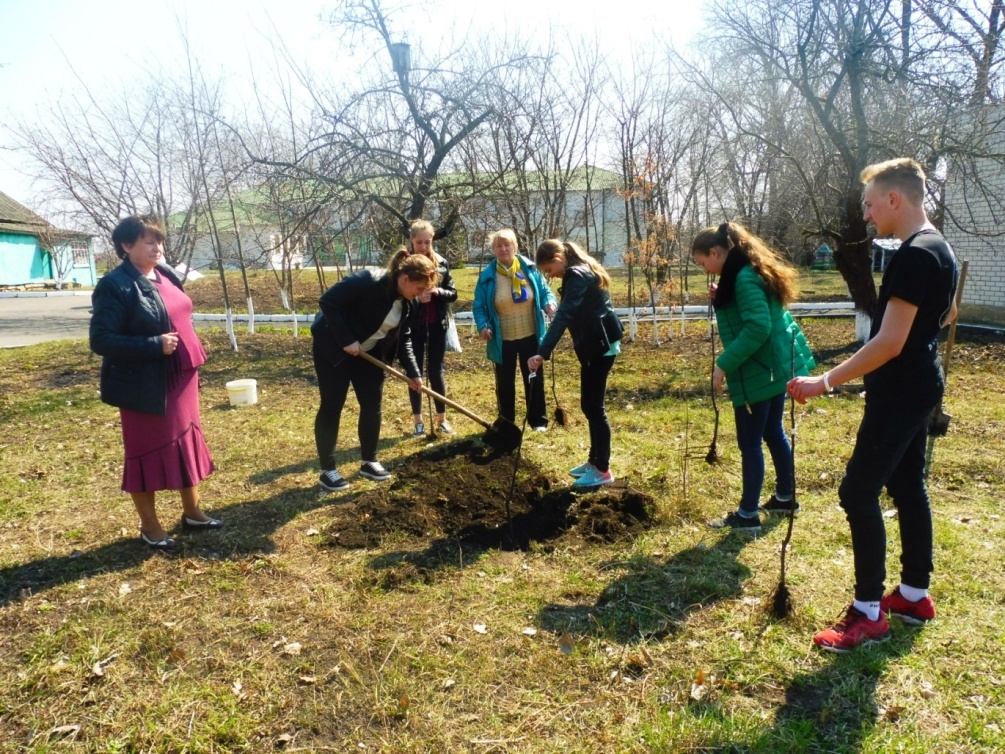 Выпускники 11 класса  заложили молодой яблоневый сад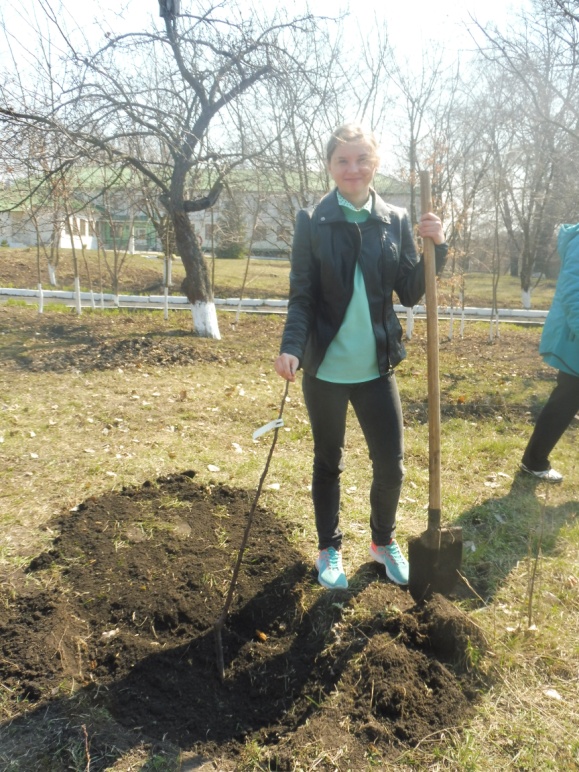 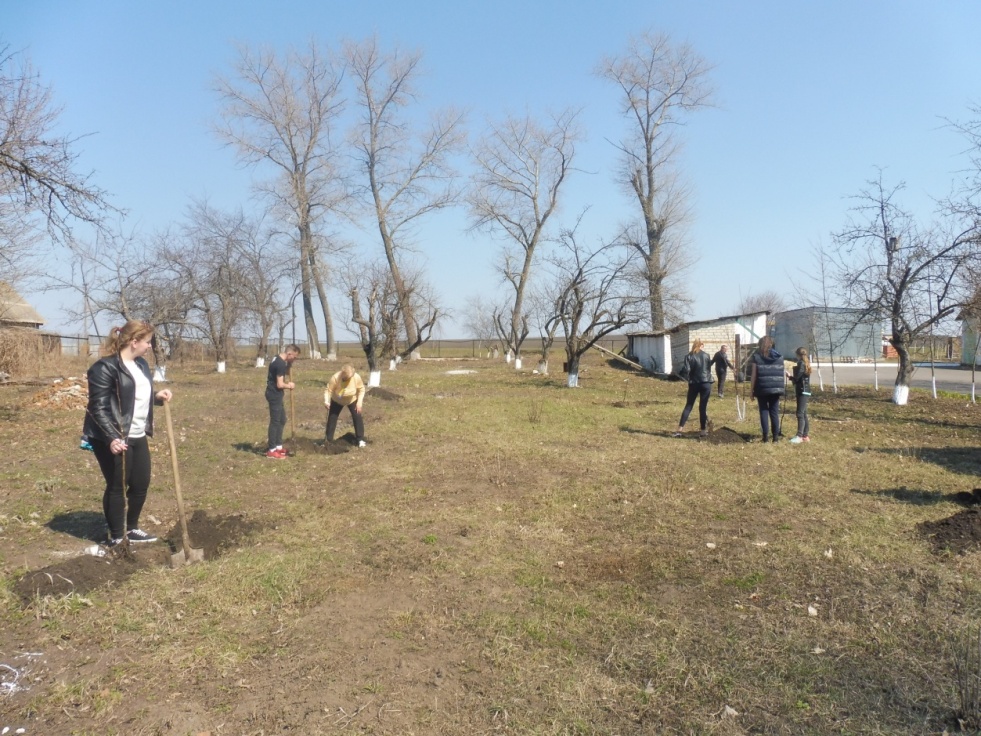 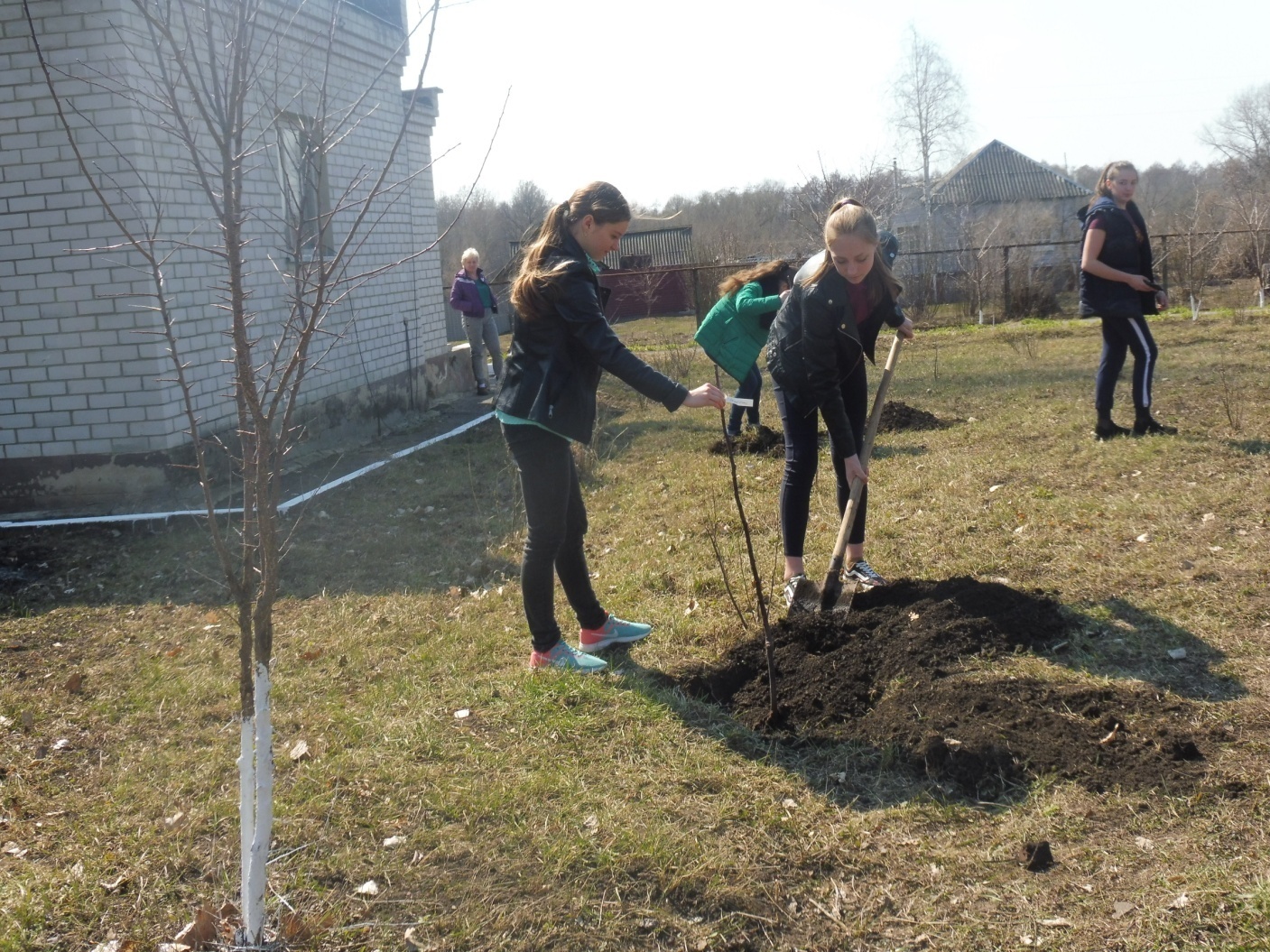 Выпускники 9 класса  подарили и посадили в зоне отдыха на школьном дворе аллею « Ягодная» (смородину и жимолость). 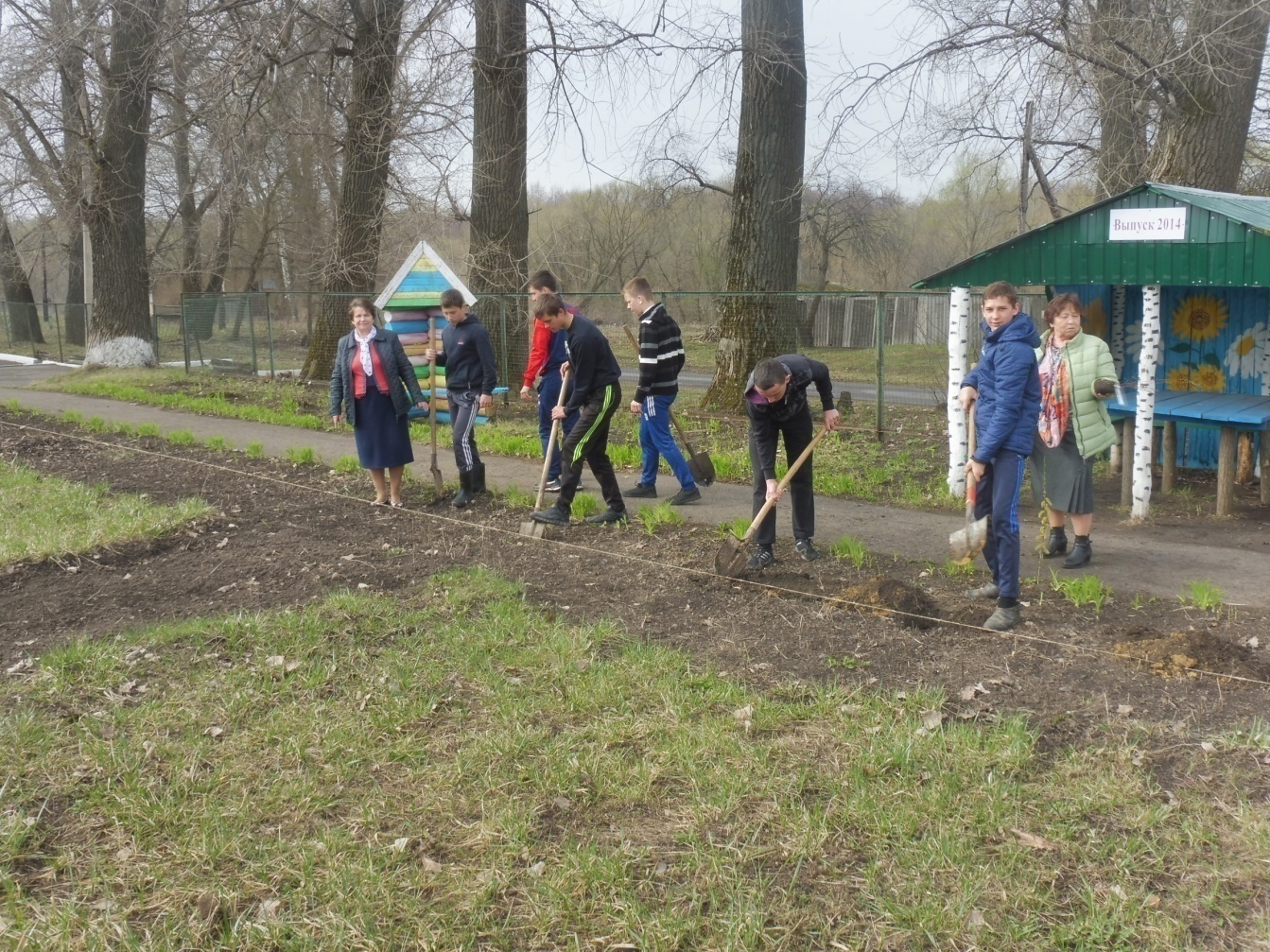 Учащиеся 5-8  классов посеяли цветы.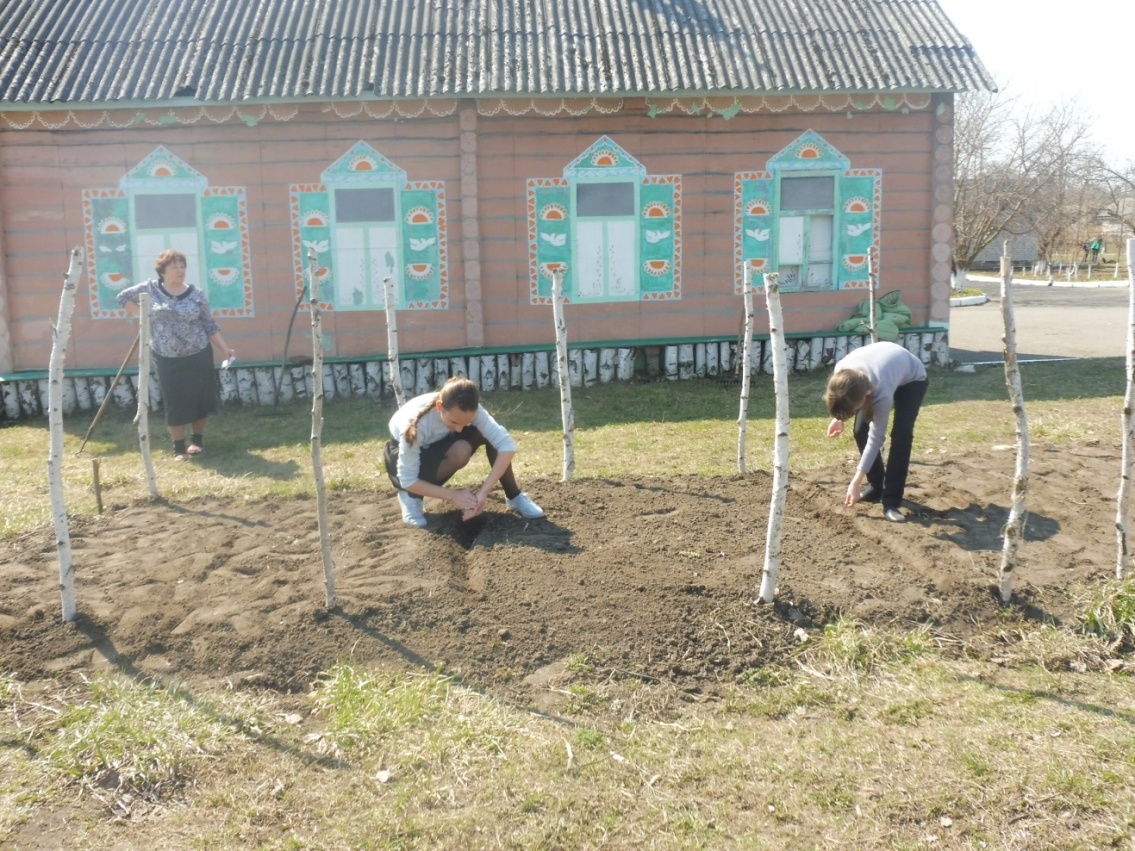 Учащиеся 8-11  классов посадили вечнозеленые растения можжевельник и туи.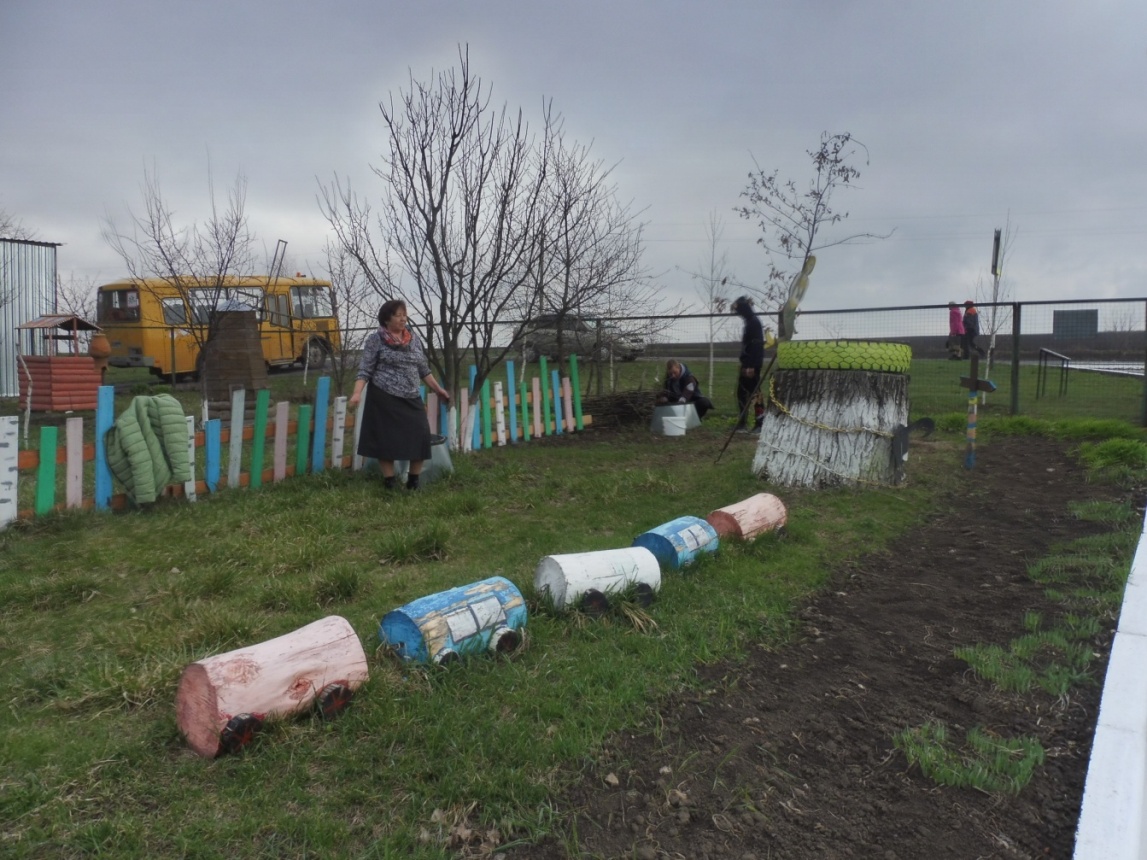 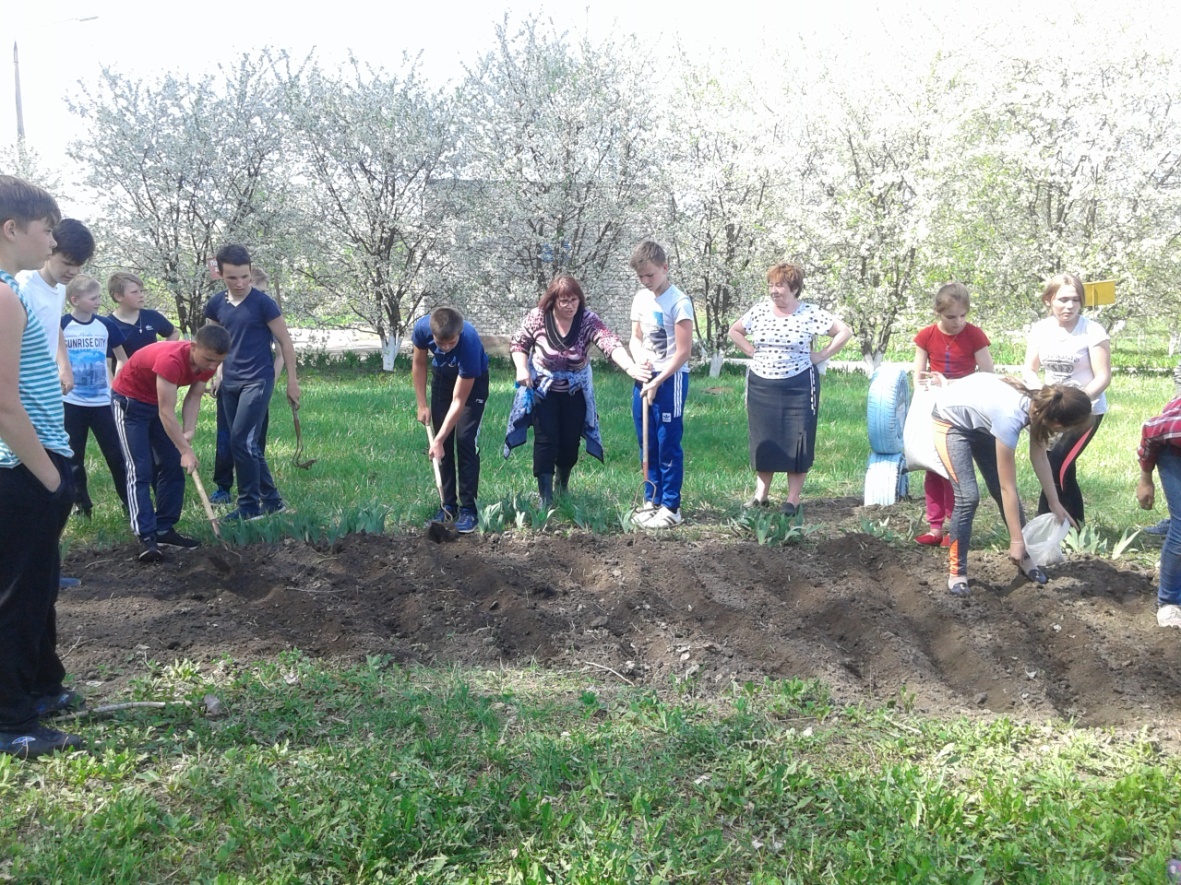 Прошел субботник по кладбищам сел, на который откликнулись жители всех сел. А на кладбище села Новосотницкий субботник проходил два дня.  4 мая в 10.00час.  состоялся очередной субботник по уборке кладбища от зарослей.Почти с каждого подворья  были  представители на субботнике, с топорами,  пилами, ножовками, граблями, бензопилами (у кого имеется). Субботник проходил под девизом «Кто – если не мы!!!!»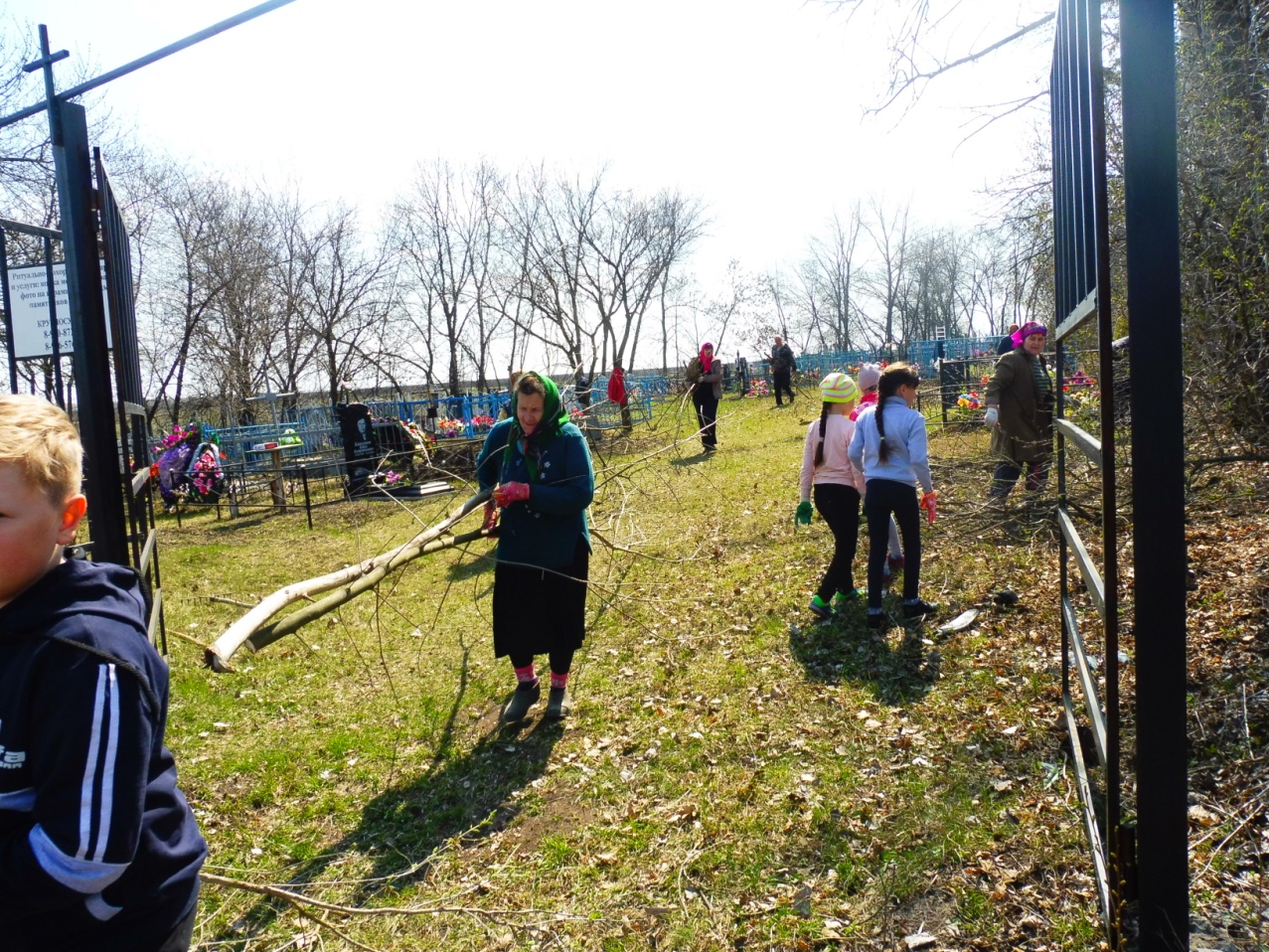 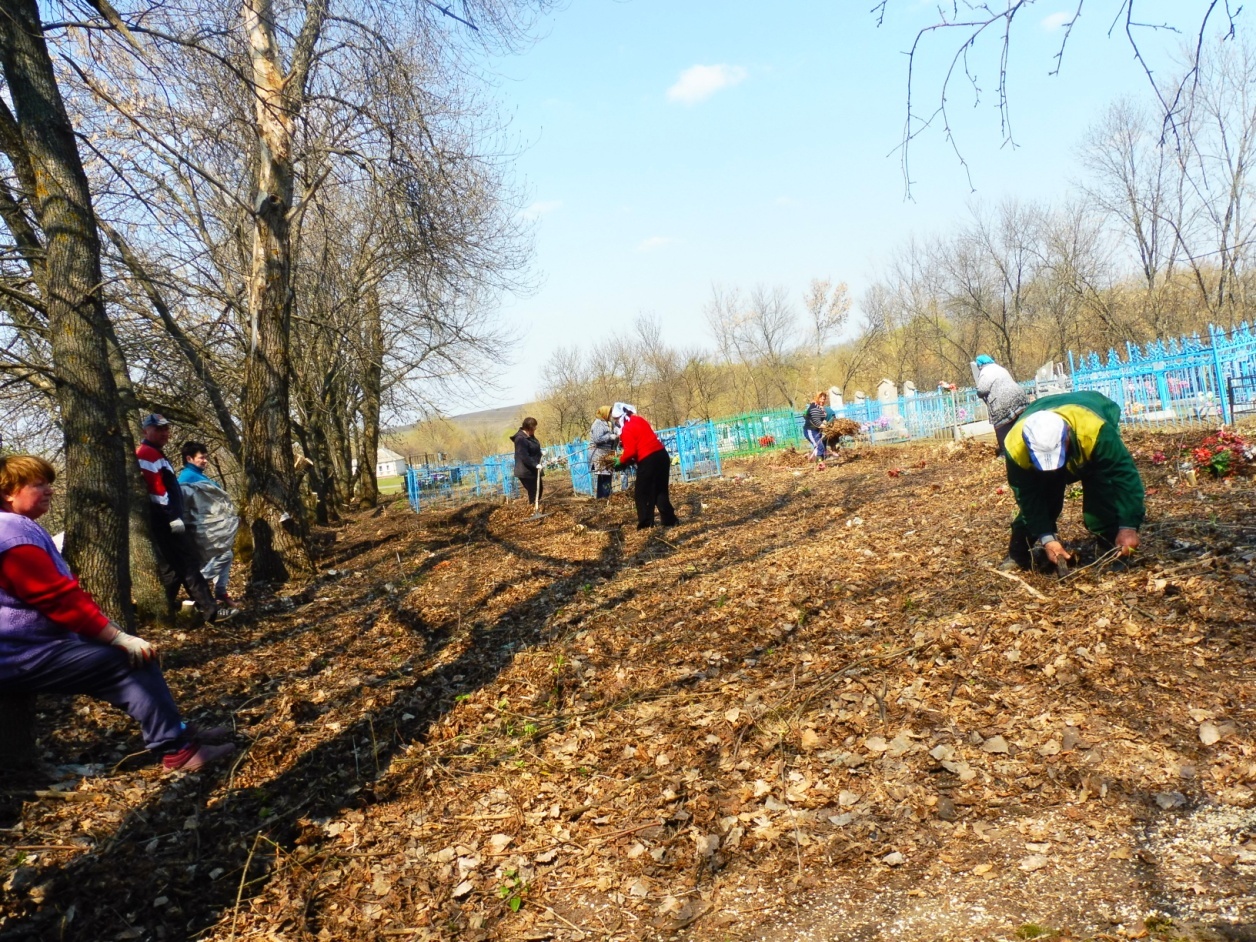                                                         Информацию подготовила зам. Директора по ВР Мещерская Н.В.